МАТЕРИАЛЫ ДЛЯ ДИСТАНЦИОННОГО ОБУЧЕНИЯ 3 «В» классМатематика 3 «В»Записываем число (цифрами), классная  работа.13.04 (понедельник) 1. Изучить теоретический материал с. 69, с. 70.2. Посмотреть видео-урок по теме «Площадь. Единицы площади. Площадь прямоугольника.»https://youtu.be/_EZP9VC2Kc43. Переписать в тетрадь обозначение квадратного сантиметра, квадратного дециметра, квадратного метра.4. Выполнить задания с. 70 № 3, с. 71 № 4, № 6 (3), № 9.14.04. (вторник) 1. Повторить теоретический материал на с. 69, с. 70.2. Выполнить задания с. 72 № 2, 3 (устно), № 6, с. 73 № 7 (4 столбик), №8 (устно).16.04 (четверг) 1. Повторить теоретический материал с. 69, с. 702. Изучить теоретический материал с. 74 (правило нахождения площади прямоугольника , где а – ширина, b - длина). 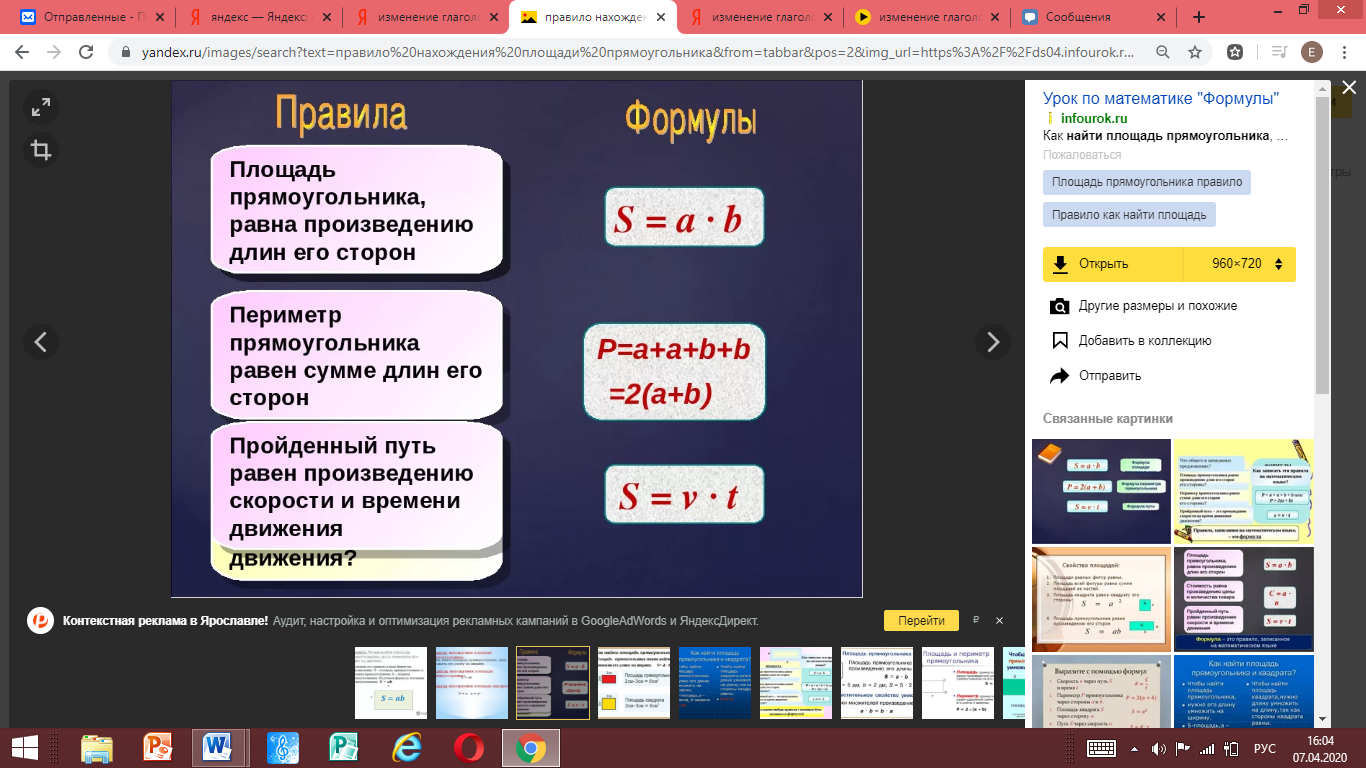 3. Выполнить задания с. 75 № 1, с. 76 № 6 (устно), № 8. 17.04 (пятница)1. Повторить теоретический материал с. 74.2. Выполнить задание: Начерти прямоугольник, у которого ширина 5 см, а длина на 6 см больше. Найдите периметр и площадь данного прямоугольника.3. Выполнить задание с. 78 № 8.Задания, которые выделены жёлтым цветом – оцениваются.Критерии оценивания заданий:«5» - выполнены все задания.«4» - выполнены все задания, но есть ошибки.«3» - выполнены частично задания.«2» - не выполнены задания.Русский язык 3 «В» классЗаписываем число (прописью), классная  работа.13.04. (понедельник) 1. Повторить времена глаголов и вопросы к ним (настоящее, прошедшее, будущее), теоретический материал с. 63, с. 66, с. 69.2. Запомнить написание словарного слова «песок» (с. 80) и записать в тетрадь (поставить ударение и подчеркнуть безударную гласную).3. Выполнить упр. 146 с. 80 (найти в тексте ответы на вопросы, переписать их в тетрадь) + план текста.14.04. (вторник) Выполнить упр. 148 с. 81. (на любую из тем)(!Работа будет оцениваться у всех!)15.04. (среда) 1. Изучить теоретический материал с. 82, с. 83. 2. Посмотреть видео-урок по теме «Изменение глаголов прошедшего времени по родам и числам».https://youtu.be/GEXiCtj2Wgs3. Выполнить упр.150, упр. 151 с. 83.16.04  (четверг) 1. Повторить теоретический материал на с. 82, с. 83, с. 85 (было в видео-уроке)2. Выполнить упр. 155 с. 85.17.04. (пятница) 1. Повторить теоретический материал на с. 82, с. 83, с. 85 (либо видео-урок, ссылка прикреплена выше 15.04)2. Выполнить упр. 156 с. 86Упражнения, которые выделены жёлтым цветом – оцениваются.Критерии оценивания заданий:«5» - выполнены все упражнения с заданиями.«4» - выполнены все упражнения без заданий«3» - выполнены частично упражнения без заданий.«2» - не выполнены упражнения.!Напоминаю, что тетради в ШИРОКУЮ ЛИНЕЙКУ!Окружающий мир 3 «В» класс14.04 (вторник)1. Посмотреть видео-урок по теме  «Наши органы чувств». (учебник с. 60 – с. 63.)https://youtu.be/D3vRN6O5PmU2. Устно ответить на вопросы в рубрике «Проверим себя» (с. 63)3. Выполнить задания в рабочей тетради с. 38 номер 1, 2.15.04 (среда)1. Повторить теоретический материал с. 60-63.2. Посмотреть видео-урок по теме «Школа первой помощи». (учебник с. 64-с. 67)https://www.youtube.com/watch?v=orM9-5A9LWA3. Устно ответить на вопросы в рубрике «Проверим себя» (с. 67)4. Выполнить задания в рабочей тетради с. 40-с.42Задания, которые выделены жёлтым цветом – оцениваются.Критерии оценивания заданий:«5» - выполнены все заданиями.«4» - выполнены все задания, но есть ошибки.«3» - выполнены частично задания.«2» - не выполнены задания.Литературное чтение 3 «В» класс13.04 (понедельник)1. Прочитать сказку Д. Мамин-Сибиряк «Сказка про Воробья Воробеича, Ерша Ершовича и весёлого трубочиста Яшу» с. 86. – с. 90 (до слов «Подавись ты моим червяком»).15.04 (среда)1. Прочитать сказку Д. Мамин-Сибиряк «Сказка про Воробья Воробеича, Ерша Ершовича и весёлого трубочиста Яшу» с. 86. – с. 93. Работа со словами (синий фон). Нахождение данных слов в СЛОВАРИКЕ на с. 156-157.2. Прослушать сказку Д. Мамин-Сибиряк «Сказка про Воробья Воробеича, Ерша Ершовича и весёлого трубочиста Яшу»https://ok.ru/video/254746954333?fromTime=103. Охарактеризовать героев произведения по плану: имя героя, его местожительства; действия и поступки, совершаемые героем; внешность, характер героя; отношение автора к герою; ваше отношение к герою. (!записать в тетрадь!)4. Устно ответить на вопросы с. 93 – с. 94 (№ 2, № 3, № 4, № 5, № 6, № 7, № 8.)  16.04 (четверг)1. Прочитать теоретический материал с. 95.17.04 (пятница)1. Прослушать переводную литературу для детей Б. Заходер «Винни-Пух» предисловие. https://youtu.be/vB_nAaf6qnQ2. Прочитать переводную литературу для детей Б. Заходер «Винни-Пух» предисловие с. 96.Задания, которые выделены жёлтым цветом – оцениваются.Критерии оценивания заданий:«5» - выполнены все задания.«4» - выполнены все задания, но есть ошибки.«3» - выполнены частично задания.«2» - не выполнены задания.Технология16.04 (четверг)Выполнить поделку в технике «оригами» - лилия.Инструкция по выполнению: 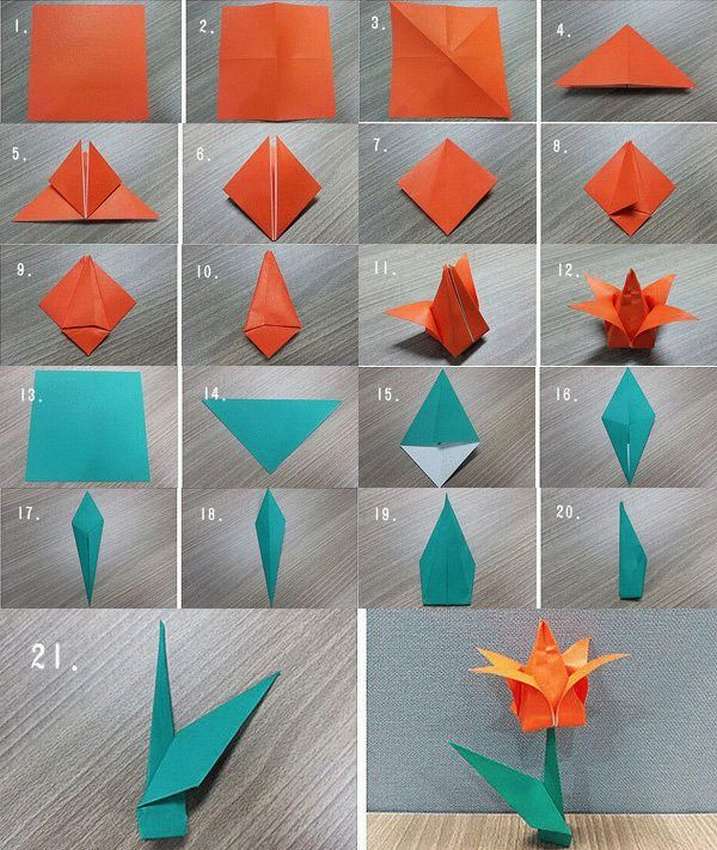 